Глава 10. Power Pivot. Мышление в нескольких таблицахЭто продолжение перевода книги Роб Колли. Формулы DAX для Power Pivot. Главы не являются независимыми, поэтому рекомендую начать сначала.Предыдущая глава	Содержание	Следующая главаВ Excel исходные данные желательно собрать в одной таблице, а уже затем строить на ее основе сводную. Поскольку данные часто находятся в нескольких таблицах, Power Pivot приспособлен к их обработке. Более того, мы рекомендуем хранить «разношерстные» данные внутри Power Pivot в разных таблицах. А сами таблицы связывать между собой.Откройте Excel-файл ch10_MultipleTables.xlsx, перейдите на вкладку Power Pivot, и кликните кнопку Управление. В окне Power Pivot перейдите на вкладку Конструктор и кликните кнопку Создание связи. В окне Создание связи выберите таблицы и столбцы, как указано ниже: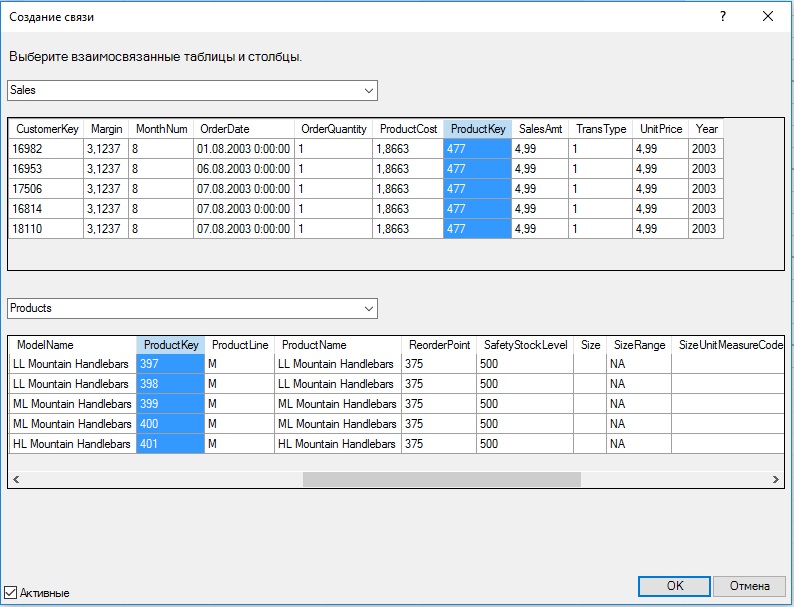 Рис. 10.1. Окно Создание связи в Power PivotПредставление ДиаграммыВ Power Pivot существует два основных представления: данных и диаграммы. Переключение осуществляется кнопками на ленте (меню Главная –> Просмотр) или внизу в правой части окна: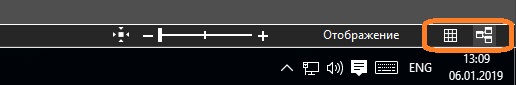 Рис. 10.2. Кнопки переключения отображения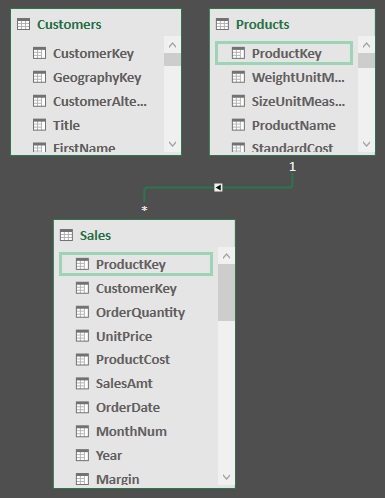 Рис. 10.3. Представление Диаграммы. Отображаются три таблицы, две из которых связаныОбратите внимание, что при выделении связи показываются поля, по которым осуществляется связь. Звездочка означает множество, а 1 – единицу. В нашем примере установлена связь «один ко многим» от таблицы Products к таблице Sales. Т.е., значения в поле ProductKey являются уникальными в таблице Products, но будут повторяться в таблице Sales.В Excel 2010 и 2013 дизайн окна Создание связи немного отличался: явно определялась основная таблица и таблица подстановки (аналогично функции ВПР в Excel). Попытка выбрать в верхнем поле таблицу Products, а в нижнем – Sales, приводило к ошибке. В Excel 2016 такой ошибки не возникает. Power Pivot сам исправляет ситуацию, и в любом случае создаст связь «один ко многим», как на рис. 10.3.Использование связанных таблиц Power Pivot в сводной таблице ExcelСоздадим сводную таблицу, которая использует [ProductKey] в строках: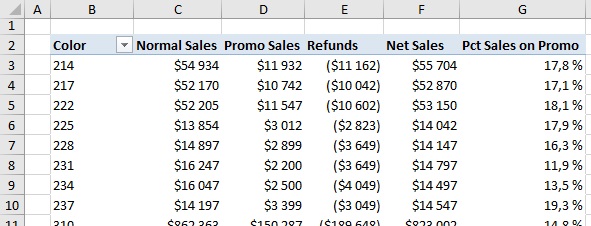 Рис. 10.4. [ProductKey] не несет особого смыслаУдалим [ProductKey] и добавим [ProductName] из таблицы Products: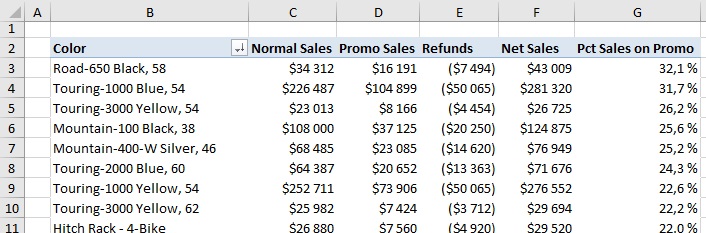 Рис. 10.5. C [ProductName] таблица стала яснееБлагодаря установленной связи мы можем использовать в нашей сводной таблице любые поля из исходных таблиц Sales и Products (рис. 10.6). Почему это работает? Потому что набор фильтров передается из таблицы в таблицу.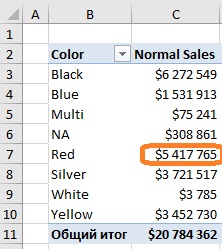 Рис. 10.6. Группировка по цветам (еще одному столбцу в таблице Products)Рассмотрим ячейку С7 меры [Normal Sales] и проследим, как работает фильтр. Сначала фильтр Color="Red" применяется к таблице Products: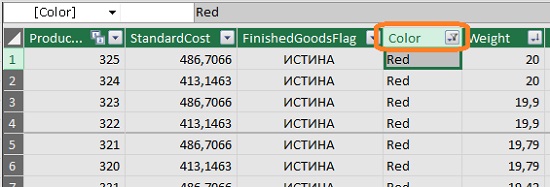 Рис. 10.7. Фрагмент таблицы Products, отфильтрованной по Color="Red"Столбец [ProductKey] не фильтруется напрямую, но он был уменьшен до подмножества из 63 значений, соответствующих фильтру Color="Red" в таблице Products. Этот отфильтрованный набор [ProductKey] через связь между таблицами передается в таблицу Sales. А затем выполняется агрегирование по отфильтрованной по столбцу [ProductKey] таблице Sales. Мы можем прояснить шаг 4 золотого правила С: фильтры следуют за связями. Другими словами, фильтры передаются из таблицы в таблицу, если последние связаны.И еще. В обратном порядке (из таблицы Sales в таблицу Products) фильтр не передается. Фильтр следует за связью, направление которой явным образом указано на рис. 10.3 (Products–>Sales).Для лучшей визуализация фильтров мы всегда будем располагать таблицы поиска (подстановки), над таблицами данных. Таким образом, фильтры перетекают вниз в таблицы данных (см. рис. 10.3).Вернемся к нашим трем таблицам (см. рис. 10.3) и создадим связь Customers–>Sales. На этот раз мы сделаем это в представлении диаграммы. Для этого кликните на поле CastomKey в таблице Customers и перетащите его в таблицу Sales на поле с именем CastomKey. Можно сделать и наоборот: перетащить поле CastomKey из таблицы Sales в таблицу Customers. Как и в окне Создание связи Power Pivot сам определяет правильное направление связи и настроит ее соответствующим образом.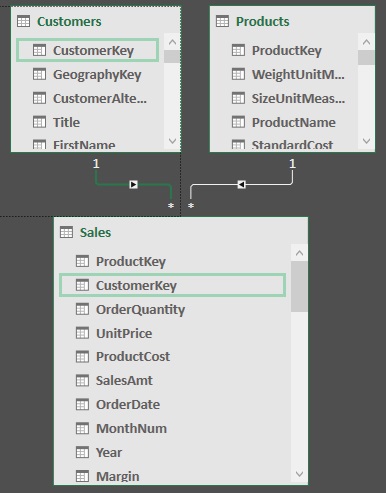 Рис. 10.8. Две таблицы поиска, обе над таблицей данных, для которой они поставляют фильтрыДавайте применим фильтры из всех связанных таблиц поиска в таблице данных: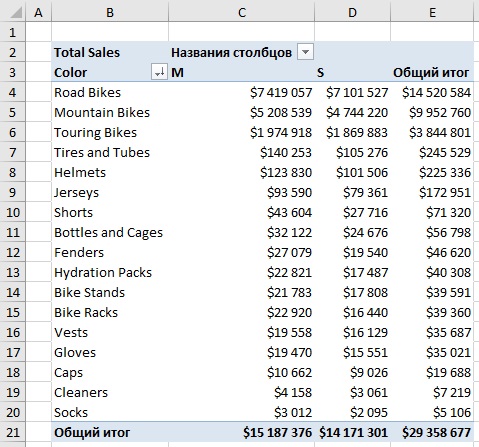 Рис. 10.9. Продажи в разрезе субкатегорий товаров и семейного положения (М – семейные, S – одинокие)Фильтры функции CALCULATE() также передаются по направлению связейДавайте определим новую меру, используя столбец [NumberChildrenAtHome] в таблице подстановки [Customers]:[Sales to Parents] = CALCULATE([Total Sales]; Customers[NumberChildrenAtHome] > 0 )И сравните ее с базовой мерой – [Total Sales]: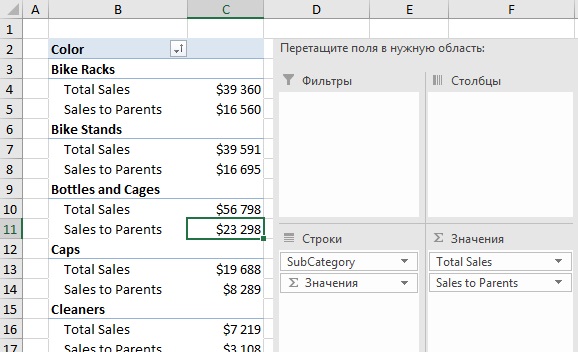 Рис. 10.10. Фильтры функции CALCULATE() также передаются по направлению связейМы видим, что [Sales to Parents] возвращает меньшие числа, чем базовая мера [Total Sales]. Фильтры в CALCULATE() применяются до того, как они будут проходить через связи. Таким образом, мы можем уточнить 4-й шаг третьего золотого правила мер DAX: примените фильтры к таблицам подстановки; это приведет к тому, что в таблице данных будут отобраны только строки, соответствующие набору всех фильтров.